БОЙРОК                                                                        РАСПОРЯЖЕНИЕ06 март 2018 йыл                           № 3                    06 марта 2018 годаО назначении лиц, уполномоченных осуществлять электронный документооборот с использованием электронной подписи	В целях обеспечения исполнения единого порядка обмена электронными документами в системе удаленного финансового документооборота Федерального казначейства и в соответствии с правилами электронного документооборота в информационной системе Управления Федерального казначейства по Республике Башкортостан:1.Назначить Зарипову Эльвиру Ильшатовну, Ахматьянова Фирдуса Муллануровича уполномоченными осуществлять электронный документооборот в системе удаленного финансового документооборота Федерального казначейства (далее - СУФД).2.Наделить Зариповой Эльвире Ильшатовне, Ахматьянову Фирдусу Муллануровичу правом электронной подписи документов, согласно закрепленным функциям, в соответствии с таблицей:3.Возложить на лиц, уполномоченных осуществлять электронный документооборот в СУФД и наделенных правом электронной подписи, персональную ответственность за безопасность ключевой информации, ее сохранность, неразглашение и нераспространение.4.Назначить ответственным за организацию и обеспечение бесперебойной эксплуатации программно - технических средств  автоматизированных рабочих мест, предназначенных для подключения к СУФД Ахматьянова Ф.М.		5. Контроль за исполнением настоящего распоряжения оставляю за собой.И.О. главы сельского поселения Кшлау-Елгинский сельсоветмуниципального района Аскинский районРеспублики Башкортостан Э.И.Зарипова БАШҠОРТОСТАН РЕСПУБЛИКАҺЫАСҠЫН РАЙОНЫМУНИЦИПАЛЬ РАЙОНЫНЫҢКШЛАУ-ЕЛГА АУЫЛ  СОВЕТЫАУЫЛ  БИЛӘМӘҺЕ СОВЕТЫ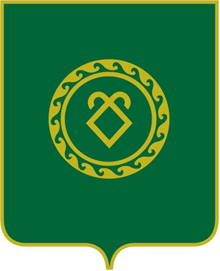 СОВЕТ СЕЛЬСКОГО ПОСЕЛЕНИЯКШЛАУ-ЕЛГИНСКИЙ СЕЛЬСОВЕТМУНИЦИПАЛЬНОГО РАЙОНААСКИНСКИЙ РАЙОНРЕСПУБЛИКИ БАШКОРТОСТАН№п/пФ.И.ОДолжностьФормализованная должность1Зарипова Эльвира ИльшатовнаИ.О.  главы сельского поселенияРуководитель2Ахматьянов Фиррдус МуллануровичспециалистГлавный бухгалтер3Зарипова Эльвира ИльшатовнаИ.О.  главы сельского поселенияОперационист